                                                                 Tutorial # 5Question#1: Trace the following code(a)Input 1     						Input 2                                                                               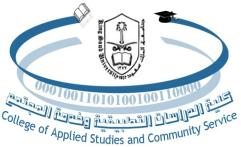 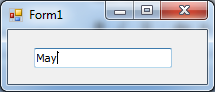 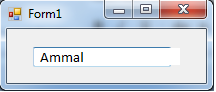 Dim word As String = TextBox1.TextDim firstLetter, secondLetter As StringDim flag As Boolean = TrueFor i As Integer = 0 To word.Length - 2firstLetter = word.Substring(i, 1)secondLetter = word.Substring(i + 1, 1)If firstLetter = secondLetter ThentxtOutput.Text = "Equal letters, first = second letter = " & firstLetterExit ForEnd IfIf i = word.Length - 2 ThentxtOutput.Text = "This word has no repeated letters" End IfNextTrace of Input 1Trace of Input 2(b)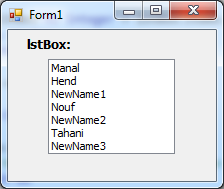 Dim highestIndex As Integer = lstBox.Items.Count - 1Dim Name As StringDim i As Integer = 0Do While i <= highestIndexName = CStr(lstBox.Items(i))i += 1If Name.StartsWith("New") ThentxtOutput.Text &= "Exit Do Name = " & Name & vbCrLfExit DoElsetxtOutput.Text &= "Continue Do Name = " & Name & vbCrLfContinue DoEnd IfLoopQuestion#2: What is the output of the following?(a)Dim var2 As IntegerFor var1 As Integer = 0 To 2If var1 = 1 ThentxtOutput.Text &= "Continue For" & vbCrLfContinue ForEnd Ifvar2 = 0Do While var2 < 3txtOutput.Text &= "var1 = &" & var1 & " var2 = " & var2 & vbCrLfIf var2 = 2 ThentxtOutput.Text &= "Exit Do" & vbCrLfExit DoEnd Ifvar2 += 1LoopNexttxtOutput.Text(b)Dim number, copy As String, position As Integer number = "123.4567"copy = numberposition = number.IndexOf(".")txtLeft.Text = number.Substring(0, position)txtRight.Text = number.Substring(position + 1, number.Length - 1)txtLeft.Text =........................., txtRight.Text =.............................(c)Input1                                                                                         Input2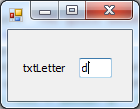 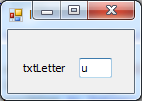 Dim sentence = "THE QUICK BROWN FOX JUMPS OVER A LAZY CAT" Dim letter As StringDim position As Integerletter = txtLetter.Text.ToUpper position = sentence.IndexOf(letter)txtOutput.Text = letter & " first occurs in position " & position & "."ifirstLettersecondLettertxtOutput.TextifirstLettersecondLettertxtOutput.TextihighestIndexNametxtOutput.TexttxtLetter.TexttxtOutput.Textud